Como recriar o DVD de instalação do Windows 7/8 com a sua própria versão corporativa69 Comentários Publicado por marcelomatias em 21/07/2010 8 VotesUm dos grandes avanços do Windows Vista (herdado pelo Windows 7) foi seu processo nativo de instalação baseado em imagem, que funciona independente da marca e modelo do hardware (no Windows XP isso teria sido um sucesso absurdo!).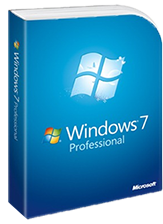 O que nem todos sabem é que a Microsoft oferece ferramentas gratuitas para que você possa, baseado numa instalação personalizada do Windows 7, capturar a sua própria imagem para distribuição em ambiente corporativo, já com todos os softwares e configurações que a sua empresa precisa (desde que tenha licenciamento adequado).Essas ferramentas fazem parte do Windows AIK, e com base na sua documentação eu criei um passo-a-passo com todo o procedimento necessário para recriar o seu próprio DVD do Windows 7.Você vai precisar de:Um PC (PC #1) com unidade de gravação de DVD e com o Windows AIK instalado.Uma mídia de instalação do Windows 7 (edição Enterprise ou Professional por volume).Outro PC (PC #2) com o Windows 7 instalado e configurado a seu gosto (edição Enterprise ou Professional por volume).Um HD externo para copiar a imagem de instalação do Windows 7.
No PC #2 faça todas as alterações que desejar (instalação de softwares adicionais, configurações, etc…). Quando a máquina já estiver configurada execute no prompt de comandos c:\windows\system32\sysprep\sysprep.exe /oobe /generalize /shutdown. Isso permite que essa instalação de Windows 7 possa ser distribuída em outro PC (desde que tenha licença para isso).No PC #1 (com o AIK já instalado) siga o seguinte procedimento:Clique em “Iniciar”, “Todos os Programas”, “Windows AIK”, botão direito do mouse sobre “Deployment Tools Command Prompt”, e selecione “Executar como Administrador”Execute o seguinte comando: copype.cmd <arquitetura> <destino>, onde <arquitetura> é x86 ou amd64 (depende do Windows 7 que você está usando) e <destino> é uma pasta vazia no seu PC, ex.: C:\WINPE. Por exemplo: copype.cmd x86 c:\winpeCopie para essa pasta (c:\winpe) o imagex.exe que acompanha o Windows AIK. Exemplo: copy “c:\program files\Windows AIK\Tools\x86imagex.exe” c:\winpe\isoCopie a imagem base (winpe.wim) para a pasta c:\winpe\sources com o nome boot.wim: copy c:\winpe\winpe.wim c:\winpe\ISO\sources\boot.wimCrie um disco de boot para fazer a captura da imagem do Windows 7 executando o comando oscdimg -n -bc:\winpe\etfsboot.com c:\winpe\ISO c:\winpe\winpe.isoQueime um CD a partir do arquivo winpe.iso gerado no passo 4 (o próprio Windows 7 permite essa gravação, mas você pode usar o software de sua preferência, por exemplo o Nero)Ligue no PC #2 o HD externo USB e dê um boot usando esse CD que foi criado pelo processo acimaQuando o processo de boot finalizar (deve aparecer um prompt de comandos) digite o seguinte comando para fazer a captura da imagem do Windows 7: e:\imagex.exe /capture d: f:\install.wim “Windows 7 Corporativo” /compress maximum /verify /flags “Enterprise” , onde E: é a unidade do CD, F: é a unidade do HD externo, e D: é onde o Windows 7 foi instalado. O atributo flags indica a edição do Windows que está sendo capturado (Enterprise, Professional, etc…)Crie no PC #1 a pasta C:\Windows7DVD e copie para dentro dela todo o conteúdo do DVD de instalação do Windows 7. Exemplo: robocopy E: C:\Windows7DVD /mir, onde E: é a unidade do DVD.Substitua o arquivo C:\Windows7\DVD\sources\install.wim pelo arquivo install.wim que foi criado no HD USB usado no passo 7.Execute o comando oscdimg -m -n -bC:\Windows7\DVD\boot\etfsboot.com C:\Windows7\DVD C:\Windows7.ISOAgora é só queimar um DVD com o arquivo .ISO criado na etapa anterior.Pronto, você acabou de criar um DVD com uma instalação personalizada do Windows 7 de acordo com a necessidade da sua empresa.Para tornar automatizado o processo de primeiro boot você pode usar um arquivo de resposta (criado pelo Windows System Image Manager, parte do Windows AIK) ou então automatizar todo o processo de instalação usando o Microsoft Deployment Toolkit (MDT 2010).Acesso o endereço http://bit.ly/unattend para pegar um exemplo pronto de arquivo de resposta.Se você não quiser usar DVD você pode copiar o conteúdo da pasta C:\Windows7\DVD em um HD USB e fazer boot por ele.